The following official has applied for an officiating license in the state of , and has asked the KHSAA to request records from your Association detailing his/her previous officiating experience in your state.  Please help us to update our records by completing the following:____________________________________________________________________________Are your rules clinics and exams based on the National Federation rules?	        Yes   or   No  Comments: __________________________________________________________________Date _____ / _____ / _____Thank you for your assistance.Marsha DayAssistant, KHSAA Officials’ Division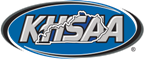 RECORDS REQUEST FORM – SPORTS OFFICIALKHSAA Form OF112Rev. 6/16State:  Date of Request:Officials’ Name:Social Security Number:SportYears Registered (from __ to __)NFHS Part II Exam ScoreSportYear Part II Last TakenSportLast Date of Rules Clinic AttendedSignatureTitle